Op dit formulier vind je per doel de basisvereisten voor dit blok. Wanneer een kind nog niet aan deze vereisten voldoet, is het van belang om extra instructie en rekentijd in te plannen. Gerichte aanwijzingen voor remediëring staan in de handleiding van het blok waarin de vaardigheid voor het eerst is aangeboden.Vul de namen van de kinderen in op basis van eerdere observaties en toetsgegevens of als er andere redenen zijn om te vermoeden dat een kind extra aandacht nodig heeft bij het betreffende doel.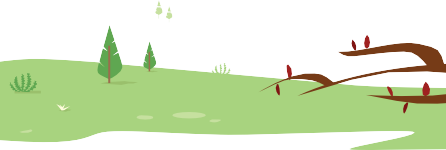 doelbasisvereistenremediëringnamendoelbasisvereistenremediëringnamenPluspunt • groep 8 • Handleiding • © Malmberg ’s-Hertogenbosch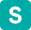 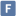 doel 3doel 4Het kind oriënteert zich op negatieve getallen en Romeinse cijfers:negatieve getallen (les 6);Romeinse cijfers (les 7).Het kind oriënteert zich op kwadraten en worteltrekken en notatie van machten:kwadraten en worteltrekken (les 8);notatie van machten (les 9).Er zijn geen specifieke basisvereisten.Er zijn geen specifieke basisvereisten.